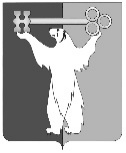 РОССИЙСКАЯ ФЕДЕРАЦИЯКРАСНОЯРСКИЙ КРАЙНОРИЛЬСКИЙ ГОРОДСКОЙ СОВЕТ ДЕПУТАТОВР Е Ш Е Н И Е«___» __________ 2022                                                                                               № ____О внесении изменений в решение Городского Совета от 25.09.2018 № 7/5-175
«Об утверждении Порядка оплаты работникам органов местного самоуправления муниципального образования город Норильск, муниципальных учреждений, финансируемых из бюджета муниципального образования город Норильск (членам их семей), проезда и провоза багажа к месту использования отпуска и обратно»В соответствии со статьей 325 Трудового кодекса Российской Федерации, Уставом муниципального образования город Норильск, Городской СоветРЕШИЛ:1. Внести в Порядок оплаты работникам органов местного самоуправления муниципального образования город Норильск, муниципальных учреждений, финансируемых из бюджета муниципального образования город Норильск (членам их семей), проезда и провоза багажа к месту использования отпуска и обратно, утвержденный решением Городского Совета от 25.09.2018 № 7/5-175
(далее – Порядок), следующие изменения:1.1. Пункт 2.3 Порядка изложить в следующей редакции:«2.3. Работнику (членам его семьи) при наличии у него неиспользованного права на оплату проезда также предоставляется право на компенсацию указанных расходов в следующих случаях:- при предоставлении отпуска с последующим увольнением;- при расторжении трудового договора по любым основаниям (за исключением расторжения трудового договора по инициативе работодателя в соответствии с действующим законодательством) в период нахождения работника (членов его семьи) в отпуске.Оплата проезда работнику (членам его семьи) в данных случаях производится по фактическим расходам в порядке, предусмотренном пунктами 2.4 - 2.16 настоящего Порядка, при предоставлении учреждению работником документов, указанных в пункте 2.4 настоящего Порядка. Авансирование проезда для указанной в абзаце втором настоящего пункта категории работников (членам его семьи) учреждением не производится.Предоставление или направление (по почте) предусмотренных настоящим Порядком документов производится работником не позднее семи календарных дней с даты прибытия работника (членов его семьи) на территорию муниципального образования город Норильск. В случае предоставления документов позже установленного срока оплата проезда не производится.».1.2. Пункт 2.11 Порядка изложить в следующей редакции:«2.11. Расходы на проезд к месту использования отпуска и обратно транспортными средствами, осуществляющими регулярные перевозки пассажиров и багажа в междугородном сообщении, а также расходы на проезд транспортными средствами, осуществляющими регулярные перевозки пассажиров и багажа в городском и пригородном сообщении, к месту отправления других видов транспорта (аэропорт, ж/д вокзал и др.) возмещаются работнику (членам его семьи) по стоимости предоставленных проездных документов (билет, багажная квитанция, квитанция на провоз ручной клади, кассовый чек с указанными на нем реквизитами билета, багажной квитанции, квитанции на провоз ручной клади в соответствии с Правилами перевозки пассажиров и багажа автомобильным транспортом и городским наземным электрическим транспортом, утвержденными постановлением Правительства Российской Федерации).».2. Контроль исполнения настоящего решения возложить на председателя постоянной комиссии Городского Совета по бюджету и собственности                   Цюпко В.В.3. Настоящее решение вступает в силу через десять дней со дня опубликования в газете «Заполярная правда».Председатель Городского Совета				    Глава города Норильска         А.А. Пестряков						  Д.В. Карасев